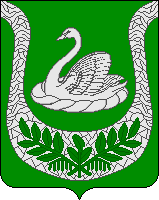 Совет депутатовмуниципального образования«Фалилеевское сельское поселение»муниципального образования«Кингисеппский муниципальный район»Ленинградской области(третий созыв)Решение13.03.2015 № 47 В соответствии с Конституцией Российской Федерации, законами Российской Федерации от 06.10.2003г. N131-ФЗ "Об общих принципах организации местного самоуправления в Российской Федерации", от 02.03.2007г. N25-ФЗ "О муниципальной службе в Российской Федерации",  законом Ленинградской области от 11.03.2008г. N14-оз "О правовом регулировании муниципальной службы в Ленинградской области», Уставом муниципального образования «Фалилеевское сельское поселение», в целях регулирования вопросов, связанных с поступлением на муниципальную службу, прохождением и прекращением муниципальной службы, а также определением правового положения муниципальных служащих в МО «Фалилеевское сельское поселение», Совет депутатов МО «Фалилеевское сельское поселение»РЕШИЛ: Утвердить Положение «О правовом  регулировании муниципальной службы в муниципальном образовании «Фалилеевское сельское поселение» муниципального образования «Кингисеппский муниципальный район» Ленинградской области, согласно Приложению №1.Со дня вступления в силу настоящего Положения признать утратившим силу Положение  «О правовом регулировании муниципальной службы в муниципальном образовании «Фалилеевское сельское поселение» муниципального образования  «Кингисеппский муниципальный район» Ленинградской области, утвержденное решением Совета депутатов МО «Фалилеевское сельское поселение» от  02.03.2010 № 39.Настоящее решение вступает в силу со дня его размещения на официальном сайте МО «Фалилеевское сельское поселение».Глава МО                       «Фалилеевское сельское поселение»                                                          И.Б.Лыткин                                                                    Приложение № 1к решению Совета депутатов МО                                                                            "Фалилеевское сельское поселение"           муниципального образования       Кингисеппский муниципальный район»Ленинградской области 13.03.2015 № 47 ПОЛОЖЕНИЕо  правовом  регулировании  муниципальной службыв муниципальном образовании «Фалилеевское сельское поселение» муниципального образования «Кингисеппский муниципальный район»Ленинградской области Глава 1. Общие положенияСтатья 1. Предмет регулирования настоящего ПоложенияПредметом регулирования настоящего Положения являются отношения, связанные с поступлением на муниципальную службу в муниципальном образовании «Фалилеевское сельское поселение» муниципального образования «Кингисеппский  муниципальный  район» Ленинградской области (далее МО «Фалилеевское сельское поселение») граждан Российской Федерации, граждан иностранных государств - участников международных договоров Российской Федерации, в соответствии с которыми иностранные граждане имеют право находиться на муниципальной службе (далее - граждане), прохождением и прекращением муниципальной службы, а также с определением правового положения (статуса) муниципальных служащих.Статья 2. Основные понятия и терминыМуниципальная служба в муниципальном образовании «Фалилеевское сельское поселение» - профессиональная деятельность граждан, которая осуществляется на постоянной основе на должностях муниципальной службы, замещаемых путем заключения трудового договора (контракта).Нанимателем для муниципального служащего является муниципальное образование в лице главы администрации муниципального образования, от имени которого полномочия нанимателя осуществляет представитель нанимателя (работодатель).Представителем нанимателя (работодателем) в органах местного самоуправления МО «Фалилеевское сельское поселение» являются:- глава МО «Фалилеевское сельское поселение» - в отношении главы администрации МО «Фалилеевское сельское поселение»;- глава администрации МО «Фалилеевское сельское поселение» - в отношении муниципальных служащих, состоящих в штате администрации МО «Фалилеевское сельское поселение»;- председатель избирательной комиссии МО «Фалилеевское сельское поселение»;- иное лицо, уполномоченное исполнять обязанности представителя нанимателя (работодателя).Муниципальный служащий - гражданин, исполняющий в порядке, установленном муниципальными правовыми актами в соответствии с федеральными законами и законами Ленинградской области, обязанности по должности муниципальной службы за денежное содержание, выплачиваемое за счет средств бюджета муниципального образования «Фалилеевское сельское поселение».Статья 3. Правовые основы муниципальной службы в МО «Фалилеевское сельское поселение»  1. Правовые основы муниципальной службы в муниципальном образовании «Фалилеевское сельское поселение»  составляют Конституция Российской Федерации, Федеральный Закон от 6 октября 2003 года № 131-ФЗ «Об общих принципах организации местного самоуправления в Российской Федерации», Федеральный закон от 2 марта 2007 года № 25-ФЗ «О муниципальной службе в Российской Федерации» (далее, также – Федеральный закон «О муниципальной службе в Российской Федерации»), Закон Ленинградской области от 11 марта 2008 года  № 14-оз «О правовом регулировании муниципальной службы в Ленинградской области», Устав муниципального образования «Фалилеевское сельское поселение» муниципального образования «Кингисеппский муниципальный район»  Ленинградской области и иные муниципальные правовые акты. 2. На муниципальных служащих распространяется действие трудового законодательства с особенностями, предусмотренными  Федеральным законом «О муниципальной службе в Российской Федерации». Статья 4. Основные принципы муниципальной службы Основными принципами муниципальной службы являются: 1)  приоритет прав и свобод человека и гражданина; 2) равный доступ граждан, владеющих государственным языком Российской Федерации, к муниципальной службе и равные условия ее прохождения независимо от пола, расы, национальности, происхождения, имущественного и должностного положения, места жительства, отношения к религии, убеждений, принадлежности к общественным объединениям, а также от других обстоятельств, не связанных с профессиональными и деловыми качествами муниципального служащего; 3) профессионализм и компетентность муниципальных служащих; 4) стабильность муниципальной службы; 5) доступность информации о деятельности муниципальных служащих; 6) взаимодействие с общественными объединениями и гражданами; 7) единство основных требований к муниципальной службе, а также учет исторических и иных местных традиций при прохождении муниципальной службы; 8)  правовая и социальная защищенность муниципальных служащих; 9)ответственность муниципальных служащих за неисполнение или ненадлежащее исполнение своих должностных обязанностей; 10) внепартийность муниципальной службы.Глава 2. Должности муниципальной службы Статья 5. Должности муниципальной службы1. Должность муниципальной службы - должность в органе местного самоуправления,  которые образуются в соответствии с уставом муниципального образования, с установленным кругом обязанностей по обеспечению исполнения полномочий органа местного самоуправления  или лица, замещающего муниципальную должность.2. Должности муниципальной службы в МО «Фалилеевское сельское поселение» устанавливаются в соответствии с Реестром должностей муниципальной службы в МО «Фалилеевское сельское поселение», утвержденным настоящим Положением, согласно Приложениям № 1.Статья 6. Классификация должностей муниципальной службы1. Должности муниципальной службы классифицируются по группам и функциональным признакам.2. Должности муниципальной службы подразделяются на следующие группы:1) высшие должности муниципальной службы;2) главные должности муниципальной службы;3) ведущие должности муниципальной службы;4) старшие должности муниципальной службы;5) младшие должности муниципальной службы.3. По функциональным признакам должности муниципальной службы подразделяются на категории в соответствии с Реестром должностей муниципальной службы  в  МО «Фалилеевское сельское поселение». 4. Должности муниципальной службы категории «руководители» подразделяются на высшую, главную, ведущую и старшую группы.5. Должности муниципальной службы категории «специалисты» подразделяются на ведущую, старшую и младшую группы.6. Должности муниципальной службы категории «обеспечивающие специалисты» подразделяются на старшую и младшую группы.Статья 7. Квалификационные требования для замещения должностей муниципальной службы1. Квалификационные требования к должностям муниципальной службы устанавливаются в целях обеспечения высокого профессионального уровня муниципальных служащих, унификации квалификационных требований к муниципальным служащим. 2. Квалификационные требования, предъявляемые к уровню профессионального образования, стажу муниципальной службы (государственной службы) или стажу работы по специальности: 1) высшая группа должностей муниципальной службы - высшее профессиональное образование, не менее четырех лет стажа муниципальной службы (государственной службы) или не менее пяти лет стажа работы по специальности; 2) главная группа должностей муниципальной службы - высшее профессиональное образование, не менее двух лет стажа муниципальной службы (государственной службы) или не менее четырех лет стажа работы по специальности; 3) ведущая группа должностей муниципальной службы - высшее  образование, не менее одного года стажа муниципальной службы (государственной службы) или не менее двух лет стажа работы по специальности; 4) старшая группа должностей муниципальной службы категорий "руководители" и "специалисты" - высшее  образование (без предъявления требований к стажу) либо среднее профессиональное образование, соответствующее направлению деятельности, при стаже муниципальной службы (государственной службы) или работы по специальности не менее двух лет; 5) старшая группа должностей муниципальной службы категории "обеспечивающие специалисты" и младшая группа должностей муниципальной службы категорий "специалисты" и "обеспечивающие специалисты" - среднее профессиональное образование, соответствующее направлению деятельности без предъявления требований к стажу. 3. Квалификационные требования, предъявляемые к профессиональным знаниям и навыкам, необходимым для исполнения должностных обязанностей, в зависимости от категории, группы и функциональных особенностей замещаемой должности муниципальной службы и компетенции соответствующего органа местного самоуправления: 1) категория "руководители", группа - высшие должности: знание: Конституции Российской Федерации; Устава Ленинградской области; устава муниципального образования; федеральных и областных законов, регулирующих общие принципы организации представительных и исполнительных органов государственной власти субъекта Российской Федерации, организации местного самоуправления, муниципальной службы; форм планирования и контроля деятельности организации; методов оценки эффективности деятельности организации и методов управления персоналом; организации документооборота; правил внутреннего трудового распорядка, а также делового этикета; навыки: руководящей работы; оперативного принятия и реализации управленческих решений, прогнозирования их последствий; управления персоналом; ведения деловых переговоров; публичного выступления; 2) категория "руководители", группа - главные должности: знание: Конституции Российской Федерации; Устава Ленинградской области; устава муниципального образования; федеральных и областных законов, регулирующих общие принципы организации представительных и исполнительных органов государственной власти субъекта Российской Федерации, организации местного самоуправления, муниципальной службы; федерального и областного законодательства, муниципальных правовых актов по направлению деятельности; форм планирования работы и контроля ее выполнения; методов оценки эффективности деятельности организации и ее структурных подразделений; методов управления персоналом; организации документооборота; правил по охране труда и технике безопасности; правил внутреннего трудового распорядка, а также делового этикета; навыки: оперативного принятия и реализации управленческих решений, прогнозирования их последствий; постановки перед подчиненными достижимых целей, распределения обязанностей, контроля их исполнения, планирования и организации рабочего времени; управления персоналом; ведения деловых переговоров; подготовки аналитических обзоров и деловых писем; пользования компьютерной техникой и необходимыми программными продуктами; 3) категория "руководители", группа - ведущие должности: знание: Конституции Российской Федерации; Устава Ленинградской области; устава муниципального образования; федеральных и областных законов, регулирующих общие принципы организации представительных и исполнительных органов государственной власти субъекта Российской Федерации, организации местного самоуправления, муниципальной службы; федерального и областного законодательства, муниципальных правовых актов по направлению деятельности; форм планирования работы и контроля ее выполнения; методов управления персоналом; порядка работы со служебной корреспонденцией и подготовки проектов правовых актов, методических документов; инструкции по делопроизводству; правил по охране труда и технике безопасности; правил внутреннего трудового распорядка, а также делового этикета; навыки: оперативного принятия и реализации управленческих решений по направлению деятельности, прогнозирования их последствий; постановки перед подчиненными достижимых целей, распределения обязанностей, контроля их исполнения, планирования и организации рабочего времени; управления персоналом; ведения деловых переговоров; подготовки аналитических обзоров и деловых писем; пользования компьютерной техникой и необходимыми программными продуктами; 4) категория "руководители", группа - старшие должности: знание: Конституции Российской Федерации; Устава Ленинградской области; устава муниципального образования; федеральных и областных законов, регулирующих общие принципы организации представительных и исполнительных органов государственной власти субъекта Российской Федерации, организации местного самоуправления, муниципальной службы; федерального и областного законодательства, муниципальных правовых актов по направлению деятельности; порядка работы со служебной корреспонденцией и подготовки проектов правовых актов; инструкции по делопроизводству; правил по охране труда и технике безопасности; правил внутреннего трудового распорядка, а также делового этикета; навыки: планирования работы; анализа и прогнозирования, в том числе прогнозирования последствий проектов предлагаемых решений по направлению деятельности; подготовки правовых актов, деловых писем, аналитических и информационных материалов по профилю деятельности; контроля выполнения заданий подчиненными; управления персоналом; организации делопроизводства; пользования компьютерной техникой и необходимыми программными продуктами; 5) категория "специалисты", группа - ведущие должности: знание: Конституции Российской Федерации; Устава Ленинградской области; устава муниципального образования; федеральных и областных законов, регулирующих общие принципы организации представительных и исполнительных органов государственной власти субъекта Российской Федерации, организации местного самоуправления, муниципальной службы; федерального и областного законодательства, муниципальных правовых актов по направлению деятельности; прав и ответственности; порядка работы со служебной информацией; основных правил ведения деловых переговоров; структуры органов местного самоуправления, в том числе специализации и особенностей основных подразделений в органе местного самоуправления; инструкции по делопроизводству; правил по охране труда и технике безопасности; правил внутреннего трудового распорядка, а также делового этикета; навыки: реализации информационного и организационного обеспечения руководства, экспертного сопровождения принятия решений руководством; планирования работы; ведения деловых переговоров; подготовки документов, деловых писем, аналитических обзоров; делопроизводства; пользования компьютерной техникой и необходимыми программными продуктами; 6) категории "специалисты" и "обеспечивающие специалисты", группа - старшие должности:знание: Конституции Российской Федерации; Устава Ленинградской области; устава муниципального образования; федерального и областного законодательства, муниципальных правовых актов по направлению деятельности; структуры органов местного самоуправления; порядка работы со служебной информацией (корреспонденцией); инструкции по делопроизводству; правил по охране труда и технике безопасности; правил внутреннего трудового распорядка, а также делового этикета; навыки: работы по направлению деятельности; планирования своей работы; сбора информации, ее систематизации, структурирования и анализа; подготовки проектов документов; работы со служебной информацией (корреспонденцией); пользования оргтехникой, компьютерной техникой и необходимыми программными продуктами; 7) категории "специалисты" и "обеспечивающие специалисты", группа - младшие должности: знание: основных положений Конституции Российской Федерации; Устава Ленинградской области; устава муниципального образования; федерального и областного законодательства, муниципальных правовых актов по направлению деятельности; структуры органов местного самоуправления; порядка работы со служебной информацией (корреспонденцией); инструкции по делопроизводству; правил по охране труда и технике безопасности; правил внутреннего трудового распорядка, а также делового этикета; навыки: подготовки деловых писем и других документов; пользования оргтехникой, компьютерной техникой и необходимыми программными продуктами.Статья 8. Соотношение должностей муниципальной службы в МО «Фалилеевское сельское поселение» и должностей государственной гражданской службы Ленинградской области 1. Взаимосвязь муниципальной службы и государственной гражданской службы обеспечивается посредством: 1) единства основных квалификационных требований к должностям муниципальной службы и должностям государственной гражданской службы; 2) единства ограничений и обязательств при прохождении муниципальной службы и государственной гражданской службы; 3) единства требований к подготовке кадров для муниципальной и гражданской службы и дополнительному профессиональному образованию; 4) учета стажа муниципальной службы при исчислении стажа государственной гражданской службы и учета стажа государственной гражданской службы при исчислении стажа муниципальной службы; 5) соотносительности основных условий оплаты труда и социальных гарантий муниципальных служащих и государственных гражданских служащих; 6) соотносительности основных условий государственного пенсионного обеспечения граждан, проходивших муниципальную службу, и граждан, проходивших государственную гражданскую службу, а также членов их семей в случае потери кормильца.2. С учетом квалификационных требований устанавливается следующее соотношение должностей муниципальной службы в МО «Фалилеевское сельское поселение» и должностей государственной гражданской службы Ленинградской области:1) высшие должности муниципальной службы соответствуют главным должностям государственной гражданской службы;2) главные должности муниципальной службы соответствуют ведущим должностям государственной гражданской службы;3) ведущие должности муниципальной службы соответствуют старшим должностям государственной гражданской службы;4) старшие должности муниципальной службы соответствуют младшим должностям государственной гражданской службы;5) младшие должности муниципальной службы соответствуют младшим должностям государственной гражданской службы.Статья 9. Классные чины муниципальных служащих 1. Классные чины присваиваются муниципальным служащим в Ленинградской области в соответствии с замещаемой должностью муниципальной службы в пределах группы должностей муниципальной службы.2. Муниципальным служащим, замещающим должности муниципальной службы высшей группы, присваивается классный чин - муниципальный служащий муниципального образования в Ленинградской области 1, 2 или 3 класса.3. Муниципальным служащим, замещающим должности муниципальной службы главной группы, присваивается классный чин - муниципальный служащий муниципального образования в Ленинградской области 4, 5 или 6 класса.4. Муниципальным служащим, замещающим должности муниципальной службы ведущей группы, присваивается классный чин - муниципальный служащий муниципального образования в Ленинградской области 7, 8 или 9 класса.5. Муниципальным служащим, замещающим должности муниципальной службы старшей группы, присваивается классный чин - муниципальный служащий муниципального образования в Ленинградской области 10, 11 или 12 класса.6. Муниципальным служащим, замещающим должности муниципальной службы младшей группы, присваивается классный чин - муниципальный служащий муниципального образования в Ленинградской области 13, 14 или 15 класса.7. Муниципальным служащим, замещающим должности муниципальной службы без ограничения срока полномочий, классные чины присваиваются по результатам квалификационного экзамена и указывают на соответствие уровня профессиональной подготовки муниципальных служащих квалификационным требованиям для замещения должностей муниципальной службы.Статья 9.1 Порядок присвоения и сохранения классных чинов муниципальным служащим 1. Классный чин может быть первым или очередным. Первый классный чин присваивается муниципальному служащему, не имеющему классного чина муниципального служащего.2. Первый классный чин присваивается муниципальному служащему после успешного завершения испытания, а если испытание не устанавливалось, то не ранее чем через три месяца после назначения муниципального служащего на должность муниципальной службы.3.  Для прохождения муниципальной службы при присвоении очередного классного чина устанавливаются следующие сроки:1) в классных чинах муниципального служащего муниципального образования в Ленинградской области 15, 14, 12 и 11 класса - не менее одного года;2) в классных чинах муниципального служащего муниципального образования в Ленинградской области 9, 8, 6 и 5 класса - не менее двух лет.4. Для прохождения муниципальной службы в классных чинах муниципального служащего муниципального образования в Ленинградской области 3 и 2 класса, как правило, устанавливается срок не менее одного года.5. Для прохождения муниципальной службы в классных чинах муниципального служащего муниципального образования в Ленинградской области 13, 10, 7, 4 и 1 класса сроки не устанавливаются.6. Срок муниципальной службы в присвоенном классном чине исчисляется со дня присвоения классного чина.7. Классный чин муниципальному служащему муниципального образования в Ленинградской области 1, 2 или 3 класса присваивается главой муниципального образования.8. Классные чины, предусмотренные частями 3, 4, 5 и 6 статьи 9 настоящего Положения, присваиваются главой администрации муниципального образования.9. Присвоенный классный чин сохраняется за муниципальным служащим при переводе муниципального служащего на иные должности муниципальной службы в органах местного самоуправления, аппаратах избирательных комиссий муниципального образования, при освобождении от замещаемой должности муниципальной службы и(или) увольнении с муниципальной службы (в том числе в связи с выходом на пенсию), а также при поступлении вновь на муниципальную службу или переводе на муниципальную службу в любое муниципальное образование Ленинградской области.10. Порядок присвоения и сохранения классных чинов муниципальным служащим устанавливается решением Совета депутатов МО «Фалилеевское сельское поселение» на основании Типового положения, утвержденного областным законом.Глава 3. Правовое положение (статус) муниципального служащего Статья 10. Основные права муниципального служащего 1. Муниципальный служащий имеет право на: 1) ознакомление с документами, устанавливающими его права и обязанности по замещаемой должности муниципальной службы, критериями оценки качества исполнения должностных обязанностей и условиями продвижения по службе; 2) обеспечение организационно-технических условий, необходимых для исполнения должностных обязанностей; 3) оплату труда и другие выплаты в соответствии с трудовым законодательством, законодательством о муниципальной службе и трудовым договором (контрактом); 4) отдых, обеспечиваемый установлением нормальной продолжительности рабочего (служебного) времени, предоставлением выходных дней и нерабочих праздничных дней, а также ежегодного оплачиваемого отпуска; 5) получение в установленном порядке информации и материалов, необходимых для исполнения должностных обязанностей, а также на внесение предложений о совершенствовании деятельности органа местного самоуправления, избирательной комиссии муниципального образования; 6) участие по своей инициативе в конкурсе на замещение вакантной должности муниципальной службы; 7) повышение квалификации в соответствии с муниципальным правовым актом за счет средств местного бюджета; 8) защиту своих персональных данных; 9) ознакомление со всеми материалами своего личного дела, с отзывами о профессиональной деятельности и другими документами до внесения их в его личное дело, а также на приобщение к личному делу его письменных объяснений; 10) объединение, включая право создавать профессиональные союзы, для защиты своих прав, социально-экономических и профессиональных интересов; 11) рассмотрение индивидуальных трудовых споров в соответствии с трудовым законодательством, защиту своих прав и законных интересов на муниципальной службе, включая обжалование в суд их нарушений; 12) пенсионное обеспечение в соответствии с законодательством Российской Федерации. Условия предоставления права на пенсию  муниципальным служащим за счет средств бюджета муниципального образования определяются решением Совета депутатов МО «Фалилеевское сельское поселение». 2. Муниципальный служащий, за исключением муниципального служащего, замещающего должность главы местной администрации по контракту, вправе с предварительным письменным уведомлением главы местной администрации выполнять иную оплачиваемую работу, если это не повлечет за собой конфликт интересов и если иное не предусмотрено федеральным законодательством.  Статья 11. Основные обязанности муниципального служащего 1. Муниципальный служащий обязан: 1) соблюдать Конституцию Российской Федерации, федеральные конституционные законы, федеральные законы, иные нормативные правовые акты Российской Федерации, конституции (уставы), законы и иные нормативные правовые акты Ленинградской области, устав муниципального образования «Фалилеевское сельское поселение» муниципального образования «Кингисеппский муниципальный район» Ленинградской области и иные муниципальные правовые акты и обеспечивать их исполнение; 2) исполнять должностные обязанности в соответствии с должностной инструкцией; 3) соблюдать при исполнении должностных обязанностей права, свободы и законные интересы человека и гражданина независимо от расы, национальности, языка, отношения к религии и других обстоятельств, а также права и законные интересы организаций; 4) соблюдать установленные в органе местного самоуправления  муниципального образования правила внутреннего трудового распорядка, должностную инструкцию, порядок работы со служебной информацией; 5) поддерживать уровень квалификации, необходимый для надлежащего исполнения должностных обязанностей; 6) не разглашать сведения, составляющие государственную и иную охраняемую федеральными законами тайну, а также сведения, ставшие ему известными в связи с исполнением должностных обязанностей, в том числе сведения, касающиеся частной жизни и здоровья граждан или затрагивающие их честь и достоинство; 7) беречь государственное и муниципальное имущество, в том числе предоставленное ему для исполнения должностных обязанностей; 8)  представлять в установленном порядке предусмотренные законодательством Российской Федерации сведения о себе и членах своей семьи;9) сообщать представителю нанимателя (работодателю) о выходе из гражданства Российской Федерации в день выхода из гражданства Российской Федерации или о приобретении гражданства иностранного государства в день приобретения гражданства иностранного государства; 10) соблюдать ограничения, выполнять обязательства, не нарушать запреты, которые установлены федеральными законами;11) уведомлять в письменной форме своего непосредственного начальника о личной заинтересованности при исполнении должностных обязанностей, которая может привести к конфликту интересов, и принимать меры по предотвращению подобного конфликта. 2. Муниципальный служащий не вправе исполнять данное ему неправомерное поручение. При получении от соответствующего руководителя поручения, являющегося, по мнению муниципального служащего, неправомерным, муниципальный служащий должен представить руководителю, давшему поручение, в письменной форме обоснование неправомерности данного поручения с указанием положений федеральных законов и иных нормативных правовых актов Российской Федерации, законов и иных нормативных правовых актов субъекта Российской Федерации, муниципальных правовых актов, которые могут быть нарушены при исполнении данного поручения. В случае подтверждения руководителем данного поручения в письменной форме муниципальный служащий обязан отказаться от его исполнения. В случае исполнения неправомерного поручения муниципальный служащий и давший это поручение руководитель несут ответственность в соответствии с законодательством Российской Федерации.3. Органы местного самоуправления и их должностные лица обязаны информировать подразделения кадровых служб соответствующих органов местного самоуправления по профилактике коррупционных и иных правонарушений (должностных лиц кадровых служб указанных органов, ответственных за работу по профилактике коррупционных и иных правонарушений) о ставших им известными фактах несоблюдения муниципальным служащим ограничений и запретов, требований о предотвращении или об урегулировании конфликта интересов либо неисполнения обязанностей, установленных в целях противодействия коррупции; Статья 12. Ограничения, связанные с муниципальной службой 1. Гражданин не может быть принят на муниципальную службу, а муниципальный служащий не может находиться на муниципальной службе в случае: 1) признания его недееспособным или ограниченно дееспособным решением суда, вступившим в законную силу; 2) осуждения его к наказанию, исключающему возможность исполнения должностных обязанностей по должности муниципальной службы, по приговору суда, вступившему в законную силу; 3) отказа от прохождения процедуры оформления допуска к сведениям, составляющим государственную и иную охраняемую федеральными законами тайну, если исполнение должностных обязанностей по должности муниципальной службы, на замещение которой претендует гражданин, или по замещаемой муниципальным служащим должности муниципальной службы связано с использованием таких сведений; 4) наличия заболевания, препятствующего поступлению на муниципальную службу или ее прохождению и подтвержденного заключением медицинской организации. Порядок прохождения диспансеризации, перечень таких заболеваний и форма заключения медицинской организации устанавливаются уполномоченным Правительством Российской Федерации федеральным органом исполнительной власти; 5) близкого родства или свойства (родители, супруги, дети, братья, сестры, а также братья, сестры, родители, дети супругов и супруги детей) с главой муниципального образования, который возглавляет местную администрацию, если замещение должности муниципальной службы связано с непосредственной подчиненностью или подконтрольностью этому должностному лицу, или с муниципальным служащим, если замещение должности муниципальной службы связано с непосредственной подчиненностью или подконтрольностью одного из них другому;6) прекращения гражданства Российской Федерации, прекращения гражданства иностранного государства - участника международного договора Российской Федерации, в соответствии с которым иностранный гражданин имеет право находиться на муниципальной службе, приобретения им гражданства иностранного государства либо получения им вида на жительство или иного документа, подтверждающего право на постоянное проживание гражданина Российской Федерации на территории иностранного государства, не являющегося участником международного договора Российской Федерации, в соответствии с которым гражданин Российской Федерации, имеющий гражданство иностранного государства, имеет право находиться на муниципальной службе; 7) наличия гражданства иностранного государства (иностранных государств), за исключением случаев, когда муниципальный служащий является гражданином иностранного государства - участника международного договора Российской Федерации, в соответствии с которым иностранный гражданин имеет право находиться на муниципальной службе; 8) представления подложных документов или заведомо ложных сведений при поступлении на муниципальную службу; 9)  непредставления предусмотренных федеральным законодательством сведений или представления заведомо недостоверных или неполных сведений при поступлении на муниципальную службу;10) признания его не прошедшим военную службу по призыву, не имея на то законных оснований, в соответствии с заключением призывной комиссии (за исключением граждан, прошедших военную службу по контракту).1.1. Гражданин не может быть назначен на должность главы администрации муниципального образования по контракту, а муниципальный служащий не может замещать должность главы местной администрации по контракту в случае близкого родства или свойства (родители, супруги, дети, братья, сестры, а также братья, сестры, родители, дети супругов и супруги детей)  с главой муниципального образования.2. Гражданин не может быть принят на муниципальную службу после достижения им возраста 65 лет - предельного возраста, установленного для замещения должности муниципальной службы. Статья 13. Запреты, связанные с муниципальной службой 1. В связи с прохождением муниципальной службы муниципальному служащему запрещается: 1) состоять членом органа управления коммерческой организации, если иное не предусмотрено федеральными законами или если в порядке, установленном муниципальным правовым актом в соответствии с федеральными законами и законами субъекта Российской Федерации, ему не поручено участвовать в управлении этой организацией; 2) замещать должность муниципальной службы в случае: а) избрания или назначения на государственную должность Российской Федерации либо на государственную должность субъекта Российской Федерации, а также в случае назначения на должность государственной службы; б) избрания или назначения на муниципальную должность; в) избрания на оплачиваемую выборную должность в органе профессионального союза, в том числе в выборном органе первичной профсоюзной организации, созданной в органе местного самоуправления, аппарате избирательной комиссии муниципального образования; 3) заниматься предпринимательской деятельностью; 4) быть поверенным или представителем по делам третьих лиц в органе местного самоуправления, избирательной комиссии муниципального образования, в которых он замещает должность муниципальной службы либо которые непосредственно подчинены или подконтрольны ему, если иное не предусмотрено федеральными законами; 5) получать в связи с должностным положением или в связи с исполнением должностных обязанностей вознаграждения от физических и юридических лиц (подарки, денежное вознаграждение, ссуды, услуги, оплату развлечений, отдыха, транспортных расходов и иные вознаграждения). Подарки, полученные муниципальным служащим в связи с протокольными мероприятиями, со служебными командировками и с другими официальными мероприятиями, признаются муниципальной собственностью и передаются муниципальным служащим по акту в орган местного самоуправления, избирательную комиссию муниципального образования, в которых он замещает должность муниципальной службы, за исключением случаев, установленных Гражданским кодексом Российской Федерации; 6) выезжать в командировки за счет средств физических и юридических лиц, за исключением командировок, осуществляемых на взаимной основе по договоренности органа местного самоуправления  с органами местного самоуправления других муниципальных образований, а также с органами государственной власти и органами местного самоуправления иностранных государств, международными и иностранными некоммерческими организациями; 7) использовать в целях, не связанных с исполнением должностных обязанностей, средства материально-технического, финансового и иного обеспечения, другое муниципальное имущество; 8) разглашать или использовать в целях, не связанных с муниципальной службой, сведения, отнесенные в соответствии с федеральными законами к сведениям конфиденциального характера, или служебную информацию, ставшие ему известными в связи с исполнением должностных обязанностей; 9) допускать публичные высказывания, суждения и оценки, в том числе в средствах массовой информации, в отношении деятельности органа местного самоуправления муниципального образования и их руководителей, если это не входит в его должностные обязанности; 10) принимать без письменного разрешения главы муниципального образования награды, почетные и специальные звания (за исключением научных) иностранных государств, международных организаций, а также политических партий, других общественных объединений и религиозных объединений, если в его должностные обязанности входит взаимодействие с указанными организациями и объединениями; 11) использовать преимущества должностного положения для предвыборной агитации, а также для агитации по вопросам референдума; 12) использовать свое должностное положение в интересах политических партий, религиозных и других общественных объединений, а также публично выражать отношение к указанным объединениям в качестве муниципального служащего; 13) создавать в органах местного самоуправления, иных муниципальных органах структуры политических партий, религиозных и других общественных объединений (за исключением профессиональных союзов, а также ветеранских и иных органов общественной самодеятельности) или способствовать созданию указанных структур; 14) прекращать исполнение должностных обязанностей в целях урегулирования трудового спора; 15) входить в состав органов управления, попечительских или наблюдательных советов, иных органов иностранных некоммерческих неправительственных организаций и действующих на территории Российской Федерации их структурных подразделений, если иное не предусмотрено международным договором Российской Федерации или законодательством Российской Федерации; 16) заниматься без письменного разрешения главы администрации муниципального образования оплачиваемой деятельностью, финансируемой исключительно за счет средств иностранных государств, международных и иностранных организаций, иностранных граждан и лиц без гражданства, если иное не предусмотрено международным договором Российской Федерации или законодательством Российской Федерации. 2. Муниципальный служащий, замещающий должность главы администрации муниципального образования по контракту, не вправе заниматься иной оплачиваемой деятельностью, за исключением преподавательской, научной и иной творческой деятельности. При этом преподавательская, научная и иная творческая деятельность не может финансироваться исключительно за счет средств иностранных государств, международных и иностранных организаций, иностранных граждан и лиц без гражданства, если иное не предусмотрено международным договором Российской Федерации или законодательством Российской Федерации. Муниципальный служащий, замещающий должность главы  администрации по контракту, не вправе входить в состав органов управления, попечительских или наблюдательных советов, иных органов иностранных некоммерческих неправительственных организаций и действующих на территории Российской Федерации их структурных подразделений, если иное не предусмотрено международным договором Российской Федерации или законодательством Российской Федерации.3. Гражданин после увольнения с муниципальной службы не вправе разглашать или использовать в интересах организаций либо физических лиц сведения конфиденциального характера или служебную информацию, ставшие ему известными в связи с исполнением должностных обязанностей.4. Гражданин, замещавший должность муниципальной службы, включенную в перечень должностей, установленный нормативными правовыми актами Российской Федерации, в течение двух лет после увольнения с муниципальной службы не вправе замещать на условиях трудового договора должности в организации и (или) выполнять в данной организации работу на условиях гражданско-правового договора в случаях, предусмотренных федеральными законами, если отдельные функции муниципального (административного) управления данной организацией входили в должностные (служебные) обязанности муниципального служащего, без согласия соответствующей комиссии по соблюдению требований к служебному поведению муниципальных служащих и урегулированию конфликта интересов, которое дается в порядке, устанавливаемом нормативными правовыми актами Российской Федерации.Статья 14. Урегулирование конфликта интересов на муниципальной службе в МО «Фалилеевское сельское поселение» 1. Под конфликтом интересов понимается ситуация, при которой личная заинтересованность (прямая или косвенная) муниципального служащего влияет или может повлиять на объективное исполнение им должностных обязанностей, и при которой возникает или может возникнуть противоречие между личной заинтересованностью муниципального служащего и законными интересами граждан, организаций, общества, Российской Федерации, субъекта Российской Федерации, муниципального образования, способное привести к причинению вреда этим законным интересам граждан, организаций, общества, Российской Федерации, субъекта Российской Федерации, муниципального образования.2. Под личной заинтересованностью муниципального служащего понимается возможность получения муниципальным служащим при исполнении должностных обязанностей доходов (неосновательного обогащения) в денежной либо натуральной форме, доходов в виде материальной выгоды непосредственно для муниципального служащего, членов его семьи или лиц, указанных в пункте 5 статьи 12 настоящего Положения, а также для граждан или организаций, с которыми муниципальный служащий связан финансовыми или иными обязательствами.2.1. Предотвращение или урегулирование конфликта интересов может состоять в изменении должностного или служебного положения муниципального служащего, являющегося стороной конфликта интересов, вплоть до его отстранения от исполнения должностных (служебных) обязанностей в установленном порядке и (или) в его отказе от выгоды, явившейся причиной возникновения конфликта интересов.2.2. В случае, если владение лицом, замещающим должность муниципальной службы, ценными бумагами, акциями (долями участия, паями в уставных (складочных) капиталах организаций) приводит или может привести к конфликту интересов, указанное лицо обязано передать принадлежащие ему ценные бумаги, акции (доли участия, паи в уставных (складочных) капиталах организаций) в доверительное управление в соответствии с гражданским законодательством Российской Федерации.2.3. Непринятие муниципальным служащим, являющимся стороной конфликта интересов, мер по предотвращению или урегулированию конфликта интересов является правонарушением, влекущим увольнение муниципального служащего с муниципальной службы.3. Представитель нанимателя (работодатель), которому стало известно о возникновении у муниципального служащего личной заинтересованности, которая приводит или может привести к конфликту интересов, обязан принять меры по предотвращению или урегулированию конфликта интересов, вплоть до отстранения этого муниципального служащего от замещаемой должности муниципальной службы на период урегулирования конфликта интересов с сохранением за ним денежного содержания на все время отстранения от замещаемой должности муниципальной службы.3.1. Непринятие муниципальным служащим, являющимся представителем нанимателя, которому стало известно о возникновении у подчиненного ему муниципального служащего личной заинтересованности, которая приводит или может привести к конфликту интересов, мер по предотвращению или урегулированию конфликта интересов является правонарушением, влекущим увольнение муниципального служащего, являющегося представителем нанимателя, с муниципальной службы.4. Для обеспечения соблюдения муниципальными служащими общих принципов служебного поведения и урегулирования конфликта интересов в органе местного самоуправления, аппарате избирательной комиссии муниципального образования в порядке, определяемом нормативными правовыми актами Ленинградской области и муниципальным правовым актом, могут образовываться комиссии по соблюдению требований к служебному поведению муниципальных служащих и урегулированию конфликтов интересов.Статья 15. Сведения о доходах, расходах, об имуществе и обязательствах имущественного характера, а также о доходах, расходах, об имуществе и обязательствах имущественного характера своих супруги (супруга) и несовершеннолетних детей1. Граждане, претендующие на замещение должностей муниципальной службы, включенных в соответствующий перечень, муниципальные служащие, замещающие указанные должности, обязаны представлять представителю нанимателя (работодателю) сведения о своих доходах, расходах, об имуществе и обязательствах имущественного характера, а также о доходах, расходах, об имуществе и обязательствах имущественного характера своих супруги (супруга) и несовершеннолетних детей. Указанные сведения представляются в порядке, сроки и по форме, которые установлены для представления сведения о своих доходах, расходах, об имуществе и обязательствах имущественного характера, а также о доходах, расходах, об имуществе и обязательствах имущественного характера своих супруги (супруга) и несовершеннолетних детей государственными гражданскими служащими субъектов Российской Федерации.2. Сведения о доходах, расходах, об имуществе и обязательствах имущественного характера, а также о доходах, расходах, об имуществе и обязательствах имущественного характера своих супруги (супруга) и несовершеннолетних детей, представляемые муниципальным служащим в соответствии с настоящей статьей, являются сведениями конфиденциального характера, если федеральными законами они не отнесены к сведениям, составляющим государственную и иную охраняемую федеральными законами тайну.3. Не допускается использование сведений о доходах, расходах, об имуществе и обязательствах имущественного характера, а также о доходах, расходах, об имуществе и обязательствах имущественного характера своих супруги (супруга) и несовершеннолетних детей для установления или определения платежеспособности муниципального служащего, его супруги (супруга) и несовершеннолетних детей, для сбора в прямой или косвенной форме пожертвований (взносов) в фонды религиозных или других общественных объединений, иных организаций, а также физических лиц.4. Лица, виновные в разглашении сведений о доходах, расходах, об имуществе и обязательствах имущественного характера, а также о доходах, расходах, об имуществе и обязательствах имущественного характера своих супруги (супруга) и несовершеннолетних детей муниципальных служащих или в использовании этих сведений в целях, не предусмотренных законодательством Российской Федерации, несут ответственность в соответствии с законодательством Российской Федерации.5. Непредставление муниципальным служащим сведений о своих доходах, расходах, об имуществе и обязательствах имущественного характера, а также о доходах, расходах, об имуществе и обязательствах имущественного характера своих супруги (супруга) и несовершеннолетних детей в случае, если представление таких сведений обязательно, либо представление заведомо недостоверных или неполных сведений является правонарушением, влекущим увольнение муниципального служащего с муниципальной службы.6. Проверка достоверности и полноты сведений о доходах, об имуществе и обязательствах имущественного характера, представляемых гражданами, претендующими на замещение должностей муниципальной службы, включенных в соответствующий перечень, достоверности и полноты сведений о доходах, расходах, об имуществе и обязательствах имущественного характера, представляемых муниципальными служащими, замещающими указанные должности, достоверности и полноты сведений, представляемых гражданами при поступлении на муниципальную службу в соответствии с нормативными правовыми актами Российской Федерации, соблюдения муниципальными служащими ограничений и запретов, требований о предотвращении или об урегулировании конфликта интересов, исполнения ими обязанностей, установленных Федеральным законом от 25 декабря 2008 года N273-ФЗ "О противодействии коррупции" и другими нормативными правовыми актами Российской Федерации, осуществляется в порядке, определяемом нормативными правовыми актами Ленинградской области.7. Запросы о представлении сведений, составляющих банковскую, налоговую или иную охраняемую законом тайну, запросы в правоохранительные органы о проведении оперативно-разыскных мероприятий в отношении граждан, претендующих на замещение должностей муниципальной службы, включенных в соответствующий перечень, муниципальных служащих, замещающих указанные должности, супруг (супругов) и несовершеннолетних детей таких граждан и муниципальных служащих в интересах муниципальных органов направляются высшим должностным лицом Ленинградской области (руководителем высших исполнительных органов государственной власти Ленинградской области) в порядке, определяемом нормативными правовыми актами Российской Федерации.Глава 4. Порядок поступления на муниципальную службу, ее прохождения и прекращения  Статья 16. Поступление на муниципальную службу 1. На муниципальную службу вправе поступать граждане, достигшие возраста 18 лет, владеющие государственным языком Российской Федерации и соответствующие квалификационным требованиям для замещения должностей муниципальной службы, при отсутствии обстоятельств, указанных в статье 12 настоящего Положения в качестве ограничений, связанных с муниципальной службой. 2. При поступлении на муниципальную службу, а также при ее прохождении не допускается установление каких бы то ни было прямых или косвенных ограничений или преимуществ в зависимости от пола, расы, национальности, происхождения, имущественного и должностного положения, места жительства, отношения к религии, убеждений, принадлежности к общественным объединениям, а также от других обстоятельств, не связанных с профессиональными и деловыми качествами муниципального служащего. 3. При поступлении на муниципальную службу гражданин представляет: 1) заявление с просьбой о поступлении на муниципальную службу и замещении должности муниципальной службы; 2) собственноручно заполненную и подписанную анкету по форме, установленной Правительством Российской Федерации; 3) паспорт; 4) трудовую книжку, за исключением случаев, когда трудовой договор (контракт) заключается впервые; 5) документ об образовании; 6) страховое свидетельство обязательного пенсионного страхования, за исключением случаев, когда трудовой договор (контракт) заключается впервые; 7) свидетельство о постановке физического лица на учет в налоговом органе по месту жительства на территории Российской Федерации; 8) документы воинского учета - для граждан, пребывающих в запасе, и лиц, подлежащих призыву на военную службу; 9) заключение медицинской организации об отсутствии заболевания, препятствующего поступлению на муниципальную службу; 10) сведения о доходах за год, предшествующий году поступления на муниципальную службу, об имуществе и обязательствах имущественного характера; 11) иные документы, предусмотренные федеральными законами, указами Президента Российской Федерации и постановлениями Правительства Российской Федерации. 4. Сведения, представленные в соответствии с настоящим Положением гражданином при поступлении на муниципальную службу, могут подвергаться проверке в установленном федеральными законами порядке. 5. В случае установления в процессе проверки, предусмотренной частью 4 настоящей статьи, обстоятельств, препятствующих поступлению гражданина на муниципальную службу, указанный гражданин информируется в письменной форме о причинах отказа в поступлении на муниципальную службу. 6. Поступление гражданина на муниципальную службу осуществляется в результате назначения на должность муниципальной службы на условиях трудового договора в соответствии с трудовым законодательством с учетом особенностей, предусмотренных настоящим Положением. 7. Гражданин, поступающий на должность главы  администрации муниципального образования по результатам конкурса на замещение указанной должности, заключает контракт. Порядок замещения должности главы  администрации муниципального образования по контракту и порядок заключения и расторжения контракта с лицом, назначаемым на указанную должность по контракту, определяются Федеральным законом от 6 октября 2003 года N 131-ФЗ "Об общих принципах организации местного самоуправления в Российской Федерации". Типовая форма контракта с лицом, назначаемым на должность главы  администрации муниципального образования по контракту, утверждается законом Ленинградской области.8. Поступление гражданина на муниципальную службу оформляется актом представителя нанимателя  (работодателя) о назначении на должность муниципальной службы. 9. Сторонами трудового договора при поступлении на муниципальную службу являются представитель нанимателя  (работодатель) и муниципальный служащий. Статья 17. Конкурс на замещение должности муниципальной службы1. При замещении должности муниципальной службы в муниципальном образовании заключению трудового договора может предшествовать конкурс, в ходе которого осуществляется оценка профессионального уровня претендентов на замещение должности муниципальной службы, их соответствия установленным квалификационным требованиям к должности муниципальной службы.2. Порядок проведения конкурса на замещение должности муниципальной службы устанавливается муниципальным правовым актом, принимаемым Советом депутатов  муниципального образования. Порядок проведения конкурса должен предусматривать опубликование его условий, сведений о дате, времени и месте его проведения, а также проекта трудового договора не позднее чем за 20 дней до дня проведения конкурса. Общее число членов конкурсной комиссии в муниципальном образовании и порядок ее формирования устанавливаются Советом депутатов  муниципального образования.3. Представитель нанимателя (работодатель) заключает трудовой договор и назначает на должность муниципальной службы одного из кандидатов, отобранных конкурсной комиссией по результатам конкурса на замещение должности муниципальной службы.Статья 18. Аттестация муниципальных служащих 1. Аттестация муниципального служащего проводится в целях определения его соответствия замещаемой должности муниципальной службы. Аттестация муниципального служащего проводится один раз в три года. 2. Аттестации не подлежат следующие муниципальные служащие: 1) замещающие должности муниципальной службы менее одного года; 2) достигшие возраста 60 лет; 3) беременные женщины; 4) находящиеся в отпуске по беременности и родам или в отпуске по уходу за ребенком до достижения им возраста трех лет. Аттестация указанных муниципальных служащих возможна не ранее чем через один год после выхода из отпуска; 5) замещающие должности муниципальной службы на основании срочного трудового договора (контракта). 3. По результатам аттестации муниципального служащего аттестационная комиссия выносит решение о том, соответствует муниципальный служащий замещаемой должности муниципальной службы или не соответствует. Аттестационная комиссия может давать рекомендации о поощрении отдельных муниципальных служащих за достигнутые ими успехи в работе, в том числе о повышении их в должности, а в случае необходимости рекомендации об улучшении деятельности аттестуемых муниципальных служащих. Результаты аттестации сообщаются аттестованным муниципальным служащим непосредственно после подведения итогов голосования. Материалы аттестации передаются представителю нанимателя  (работодателю). 4. По результатам аттестации представитель нанимателя  (работодатель) принимает решение о поощрении отдельных муниципальных служащих за достигнутые ими успехи в работе или в срок не более одного месяца со дня аттестации о понижении муниципального служащего в должности с его согласия. По результатам аттестации аттестационная комиссия может давать рекомендации о направлении отдельных муниципальных служащих на повышение квалификации. 5. В случае несогласия муниципального служащего с понижением в должности или невозможности перевода с его согласия на другую должность муниципальной службы представитель нанимателя  (работодатель) может в срок не более одного месяца со дня аттестации уволить его с муниципальной службы в связи с несоответствием замещаемой должности вследствие недостаточной квалификации, подтвержденной результатами аттестации. По истечении указанного срока увольнение муниципального служащего или понижение его в должности по результатам данной аттестации не допускается. 6. Муниципальный служащий вправе обжаловать результаты аттестации в судебном порядке. 7. Положение о проведении аттестации муниципальных служащих утверждается  решением   Совета депутатов муниципального образования в соответствии с Типовым положением о проведении аттестации муниципальных служащих, утвержденным областным законом «О правовом регулировании муниципальной службы в Ленинградской области» от 11.03.2008г. № 14-оз.   Статья 19. Основания для расторжения трудового договора с муниципальным служащим 1. Помимо оснований для расторжения трудового договора, предусмотренных Трудовым кодексом Российской Федерации, трудовой договор с муниципальным служащим может быть также расторгнут по инициативе представителя нанимателя  (работодателя) в случае: 1) достижения предельного возраста, установленного для замещения должности муниципальной службы; 2) прекращения гражданства Российской Федерации, прекращения гражданства иностранного государства - участника международного договора Российской Федерации, в соответствии с которым иностранный гражданин имеет право находиться на муниципальной службе, приобретения им гражданства иностранного государства либо получения им вида на жительство или иного документа, подтверждающего право на постоянное проживание гражданина Российской Федерации на территории иностранного государства, не являющегося участником международного договора Российской Федерации, в соответствии с которым гражданин Российской Федерации, имеющий гражданство иностранного государства, имеет право находиться на муниципальной службе; 3) несоблюдения ограничений и запретов, связанных с муниципальной службой и установленных статьями 12 и 13 настоящего  Положения.  4) применения административного наказания в виде дисквалификации. 2. Допускается продление срока нахождения на муниципальной службе муниципальных служащих, достигших предельного возраста, установленного для замещения должности муниципальной службы. Однократное продление срока нахождения на муниципальной службе муниципального служащего допускается не более чем на один год.Глава 5. Рабочее (служебное) время и время отдыха Статья 20. Рабочее (служебное) время Рабочее (служебное) время муниципальных служащих регулируется в соответствии с трудовым законодательством. Статья 21. Отпуск муниципального служащего 1. Муниципальному служащему предоставляется ежегодный отпуск с сохранением замещаемой должности муниципальной службы и денежного содержания, размер которого определяется в порядке, установленном трудовым законодательством для исчисления средней заработной платы. 2. Ежегодный оплачиваемый отпуск муниципального служащего состоит из основного оплачиваемого отпуска и дополнительных оплачиваемых отпусков. 3. Ежегодный основной оплачиваемый отпуск предоставляется муниципальному служащему продолжительностью 30 календарных дней. 4. Ежегодный дополнительный оплачиваемый отпуск муниципальному служащему за выслугу лет предоставляется с учетом продолжительности стажа муниципальной службы (полных лет на начало рабочего года, за который отпуск предоставляется):при стаже от 3 до 7 лет - 2 календарных дня;при стаже от 7 до 10 лет - 7 календарных дней;при стаже свыше 10 лет - 10 календарных дней.5. Муниципальному служащему с ненормированным рабочим днем предоставляется ежегодный дополнительный оплачиваемый отпуск в соответствии с Трудовым кодексом Российской Федерации продолжительностью  5 календарных дней.6. Муниципальному служащему по его письменному заявлению решением представителя нанимателя  (работодателя) может предоставляться отпуск без сохранения денежного содержания продолжительностью не более одного года. 7. Муниципальному служащему предоставляется отпуск без сохранения денежного содержания в случаях, предусмотренных федеральными законами.Глава 6. Оплата труда муниципального служащего. Гарантии, предоставляемые муниципальному служащему. Стаж муниципальной службыСтатья 22. Оплата труда муниципального служащего в МО «Фалилеевское сельское поселение»1.Оплата труда муниципального служащего производится в виде денежного содержания, которое состоит из должностного оклада муниципального служащего в соответствии с замещаемой им должностью муниципальной службы (далее – должностной оклад), а также из ежемесячных и иных дополнительных выплат.2.   К дополнительным выплатам относятся:1) ежемесячная надбавка к должностному окладу за выслугу лет на муниципальной службе в размере:2) ежемесячная надбавка к должностному окладу за особые условия муниципальной службы не более 200 процентов должностного оклада;3) премии за выполнение особо важных и сложных заданий, порядок выплаты которых определяется с учетом обеспечения задач и функций органа местного самоуправления, исполнения должностной инструкции (максимальными размерами не ограничивается);4) ежемесячное денежное поощрение;5)единовременная выплата при предоставлении ежегодного оплачиваемого отпуска, выплачиваемая за счет средств фонда оплаты труда муниципальных служащих;6) материальная помощь, выплачиваемая за счет средств фонда оплаты труда муниципальных служащих;7) иные выплаты, предусмотренные федеральными и областными законами.8) ежемесячная надбавка к должностному окладу в соответствии с присвоенным муниципальному служащему классным чином.3. Размер должностного оклада, размер ежемесячной надбавки к должностному окладу за классный чин муниципальных служащих в органах местного самоуправления МО «Фалилеевское сельское поселение» утверждается решением Совета депутатов МО «Фалилеевское сельское поселение».4. Стаж муниципальной службы для исчисления ежемесячных надбавок  к должностному окладу за выслугу лет определяют комиссии, образуемые представителем нанимателя  (работодателем).   Ежемесячная надбавка за выслугу лет устанавливается распоряжением представителя нанимателя  (работодателя) в соответствии с решением комиссии по установлению стажа муниципальной службы органа местного самоуправления муниципального образования.        5.Муниципальному  служащему в течение календарного года выплачивается материальная помощь в размере 1 (одного) должностного оклада.        6.Единовременная выплата при предоставлении ежегодного оплачиваемого отпуска выплачивается в размере двух должностных окладов.           7.Муниципальному служащему при возникших в его семье материальных затруднениях (стихийное бедствие, заболевание, смерть ближайших родственников и другие уважительные причины) может быть оказана дополнительная материальная помощь. В этом случае материальная помощь оказывается по письменному заявлению муниципального  служащего с указанием причин тяжелого материального положения на основании распоряжения представителя нанимателя (работодателя). Размер дополнительной материальной помощи определяет представитель нанимателя  (работодатель).8. Ежемесячное денежное поощрение  муниципальному служащему выплачивается по итогам работы за месяц, а при наличии экономии по составляющим фонда оплаты труда  по решению представителя нанимателя  (работодателя) может выплачиваться  по итогам работы за  квартал. 	Максимальный размер поощрения не ограничивается.9. Порядок выплаты муниципальному служащему ежемесячной надбавки к должностному окладу за особые условия муниципальной службы,  премии за выполнение особо важных и сложных заданий, ежемесячного денежного поощрения, единовременной выплаты при предоставлении ежегодного оплачиваемого отпуска и материальной помощи определяется постановлением администрации МО «Фалилеевское сельское поселение» с учетом требований настоящего Положения.10. Коэффициент увеличения (индексации) установленных настоящим Положением размеров должностных окладов муниципальных служащих МО «Фалилеевское сельское поселение» и размеров ежемесячной надбавки к должностному окладу за классный чин для муниципальных служащих утверждается решением Совета депутатов МО «Фалилеевское сельское поселение» о бюджете МО «Фалилеевское сельское поселение» на соответствующий финансовый год.11. При составлении бюджета МО «Фалилеевское сельское поселение» на очередной финансовый год формирование фондов оплаты труда лиц, замещающих муниципальные должности, производится с учетом планируемого увеличения (индексации) размеров должностных окладов муниципальных служащих МО «Фалилеевское сельское поселение» и размеров ежемесячной надбавки к должностному окладу за классный чин для муниципальных служащих МО «Фалилеевское сельское поселение» на соответствующий финансовый год.Статья 23. Порядок формирования фонда оплаты труда 1. Фонд оплаты труда лиц, замещающих  муниципальные должности, фонд оплаты труда муниципальных служащих и фонд оплаты труда работников, замещающих должности, не являющиеся должностями муниципальной службы, составляют фонд оплаты труда органа местного самоуправления.2. При формировании фонда оплаты труда органа местного самоуправления сверх  суммы должностных окладов предусматриваются следующие средства для выплаты (в расчете на год):1) ежемесячной надбавки к должностному окладу за выслугу лет на муниципальной службе - в размере  3,5  должностных окладов;2) ежемесячной надбавки к должностному окладу за особые условия муниципальной службы - в размере  15  должностных окладов;3) премий за выполнение особо важных и сложных заданий - в размере 2 должностных окладов;4) ежемесячного денежного поощрения - в размере 16 должностных окладов;5) единовременной выплаты при предоставлении ежегодного оплачиваемого отпуска и материальной помощи - в размере 3  должностных окладов;6) ежемесячной надбавки к должностному окладу за классный чин в размере 4 должностных окладов.3. Фонд оплаты труда муниципальных служащих формируется с учетом выплат, предусмотренных пунктом 2 настоящей статьи, а также за счет средств на иные выплаты, предусмотренные федеральными законами и иными нормативными правовыми актами. 4. Представитель нанимателя  (работодатель) вправе перераспределять средства фонда оплаты труда муниципальных служащих между выплатами, предусмотренными пунктом 2 настоящей статьи.  Статья 24.  Составление и утверждение штатных расписаний  1. При составлении и утверждении штатных расписаний органов местного самоуправления муниципальных образований (далее - штатные расписания) используются наименования должностей муниципальной службы, предусмотренные Реестром должностей муниципальной службы в Ленинградской области. 2. При составлении и утверждении штатных расписаний допускается применение двойного наименования должностей по всем категориям и группам:1) по должностям муниципальной службы категории "руководители": первый заместитель, заместитель руководителя, если первый заместитель, заместитель руководителя является руководителем структурного подразделения (комитета, отдела) или лицо, замещающее эту должность, является главным бухгалтером; управляющий делами администрации, руководитель структурного подразделения (комитета, отдела) и их заместители, если управляющий делами, руководитель или их заместители являются главным бухгалтером, заместителем главного бухгалтера или бухгалтером; заместитель руководителя структурного подразделения (комитета, отдела), если заместитель руководителя является руководителем внутреннего структурного подразделения (отдела); 2) по должностям муниципальной службы категорий "специалисты" и "обеспечивающие специалисты", если специалист или обеспечивающий специалист является главным бухгалтером, заместителем главного бухгалтера, бухгалтером, юристом или юрисконсультом. В наименовании должности может указываться сфера деятельности или квалификация. 3. Статус лица, замещающего должность с двойным наименованием, определяется по первой должности. 4. В штатные расписания органов местного самоуправления муниципального образования в целях технического обеспечения их деятельности могут включаться должности, не являющиеся должностями муниципальной службы. Статья 25. Гарантии, предоставляемые муниципальному служащему 1. Муниципальному служащему гарантируются: 1) условия работы, обеспечивающие исполнение им должностных обязанностей в соответствии с должностной инструкцией; 2) право на своевременное и в полном объеме получение денежного содержания; 3) отдых, обеспечиваемый установлением нормальной продолжительности рабочего (служебного) времени, предоставлением выходных дней и нерабочих праздничных дней, а также ежегодного оплачиваемого отпуска; 4) медицинское обслуживание муниципального служащего и членов его семьи, в том числе после выхода муниципального служащего на пенсию; 5) пенсионное обеспечение за выслугу лет и в связи с инвалидностью, а также пенсионное обеспечение членов семьи муниципального служащего в случае его смерти, наступившей в связи с исполнением им должностных обязанностей; 6) обязательное государственное страхование на случай причинения вреда здоровью и имуществу муниципального служащего в связи с исполнением им должностных обязанностей; 7) обязательное государственное социальное страхование на случай заболевания или утраты трудоспособности в период прохождения муниципальным служащим муниципальной службы или после ее прекращения, но наступивших в связи с исполнением им должностных обязанностей; 8) защита муниципального служащего и членов его семьи от насилия, угроз и других неправомерных действий в связи с исполнением им должностных обязанностей в случаях, порядке и на условиях, установленных федеральными законами. 2. При расторжении трудового договора с муниципальным служащим в связи с ликвидацией органа местного самоуправления муниципального образования либо сокращением штата работников органа местного самоуправления муниципального образования муниципальному служащему предоставляются гарантии, установленные трудовым законодательством для работников в случае их увольнения в связи с ликвидацией организации либо сокращением штата работников организации. 3. Законами Ленинградской области и уставом муниципального образования муниципальным служащим могут быть предоставлены дополнительные гарантии.Статья 26. Пенсионное обеспечение муниципального служащего и членов его семьи 1. В области пенсионного обеспечения на муниципального служащего в полном объеме распространяются права государственного гражданского служащего, установленные федеральными законами и законами Ленинградской области.2. Определение размера государственной пенсии муниципального служащего осуществляется в соответствии с установленным законом Ленинградской области соотношением должностей муниципальной службы и должностей государственной гражданской службы Ленинградской области. Максимальный размер государственной пенсии муниципального служащего не может превышать максимальный размер государственной пенсии государственного гражданского служащего Ленинградской области по соответствующей должности государственной гражданской службы Ленинградской области.3. В случае смерти муниципального служащего, связанной с исполнением им должностных обязанностей, в том числе наступившей после увольнения его с муниципальной службы, члены семьи умершего имеют право на получение пенсии по случаю потери кормильца в порядке, определяемом федеральными законами.Статья 27. Стаж муниципальной службы 1. В стаж (общую продолжительность) муниципальной службы включаются периоды работы на: 1) должностях муниципальной службы (муниципальных должностях муниципальной службы); 2)  муниципальных должностях; 3) государственных должностях Российской Федерации и государственных должностях субъектов Российской Федерации; 4) должностях государственной гражданской службы, воинских должностях и должностях правоохранительной службы (государственных должностях государственной службы); 5) иных должностях в соответствии с законом Ленинградской области.2. Порядок исчисления стажа муниципальной службы и зачета в него иных периодов трудовой деятельности помимо указанных в части 1 настоящей статьи устанавливается законом Ленинградской области. 3. Стаж муниципальной службы муниципального служащего приравнивается к стажу государственной гражданской службы государственного гражданского служащего. Время работы на должностях муниципальной службы засчитывается в стаж государственной гражданской службы, исчисляемый для установления ежемесячной надбавки к должностному окладу за выслугу лет, определения продолжительности ежегодного дополнительного оплачиваемого отпуска за выслугу лет и размера поощрений за безупречную и эффективную государственную гражданскую службу.Глава 7. Поощрение муниципального служащего. Дисциплинарная ответственность муниципального служащего Статья 28. Поощрение муниципального служащего Виды поощрения муниципального служащего и порядок его применения устанавливаются муниципальными правовыми актами в соответствии с федеральными законами и законами Ленинградской области. Статья 29. Дисциплинарная ответственность муниципального служащего 1. За совершение дисциплинарного проступка - неисполнение или ненадлежащее исполнение муниципальным служащим по его вине возложенных на него служебных обязанностей – представитель нанимателя  (работодатель)  имеет право применить следующие дисциплинарные взыскания: 1) замечание; 2) выговор; 3) увольнение с муниципальной службы по соответствующим основаниям. 2. Муниципальный служащий, допустивший дисциплинарный проступок, может быть временно (но не более чем на один месяц), до решения вопроса о его дисциплинарной ответственности, отстранен от исполнения должностных обязанностей с сохранением денежного содержания. Отстранение муниципального служащего от исполнения должностных обязанностей в этом случае производится муниципальным правовым актом. 3. Порядок применения и снятия дисциплинарных взысканий определяется трудовым законодательством. Статья 29.1. Взыскания за несоблюдение ограничений и запретов, требований о предотвращении или об урегулировании конфликта интересов и неисполнение обязанностей, установленных в целях противодействия коррупции1. За несоблюдение муниципальным служащим ограничений и запретов, требований о предотвращении или об урегулировании конфликта интересов и неисполнение обязанностей, установленных в целях противодействия коррупции федеральным законодательством, налагаются взыскания, предусмотренные статьей 29 настоящего Положения.2. Муниципальный служащий подлежит увольнению с муниципальной службы в связи с утратой доверия в случаях совершения правонарушений, установленных статьями 14 и 15 настоящего Положения.3. Взыскания, предусмотренные статьями 14, 15 и 29 настоящего Положения, применяются представителем нанимателя (работодателем) в порядке, установленном нормативными правовыми актами Ленинградской области и (или) муниципальными нормативными правовыми актами, на основании:1) доклада о результатах проверки, проведенной подразделением кадровой службы соответствующего муниципального органа по профилактике коррупционных и иных правонарушений;2) рекомендации комиссии по соблюдению требований к служебному поведению муниципальных служащих и урегулированию конфликта интересов в случае, если доклад о результатах проверки направлялся в комиссию;3) объяснений муниципального служащего;4) иных материалов.4. При применении взысканий, предусмотренных статьями 14, 15 и 29 настоящего Положения, учитываются характер совершенного муниципальным служащим коррупционного правонарушения, его тяжесть, обстоятельства, при которых оно совершено, соблюдение муниципальным служащим других ограничений и запретов, требований о предотвращении или об урегулировании конфликта интересов и исполнение им обязанностей, установленных в целях противодействия коррупции, а также предшествующие результаты исполнения муниципальным служащим своих должностных обязанностей.5. В акте о применении к муниципальному служащему взыскания в случае совершения им коррупционного правонарушения в качестве основания применения взыскания указывается часть 1 или 2 настоящей статьи.6. Взыскания, предусмотренные статьями 14, 15 и 29 настоящего Положения, применяются в порядке и сроки, которые установлены настоящим Положением, нормативными правовыми актами Ленинградской области и (или) муниципальными нормативными правовыми актами. Глава 8. Кадровая работа в муниципальном образовании Статья 30. Кадровая работа в муниципальном образовании Кадровая работа в муниципальном образовании включает в себя: 1) формирование кадрового состава для замещения должностей муниципальной службы; 2) подготовку предложений о реализации положений законодательства о муниципальной службе и внесение указанных предложений представителю нанимателя  (работодателю); 3) организацию подготовки проектов муниципальных правовых актов, связанных с поступлением на муниципальную службу, ее прохождением, заключением трудового договора (контракта), назначением на должность муниципальной службы, освобождением от замещаемой должности муниципальной службы, увольнением муниципального служащего с муниципальной службы и выходом его на пенсию, и оформление соответствующих документов; 4) ведение трудовых книжек муниципальных служащих; 5) ведение личных дел муниципальных служащих; 6) ведение реестра муниципальных служащих в муниципальном образовании; 7) оформление и выдачу служебных удостоверений муниципальных служащих; 8) проведение конкурса на замещение вакантных должностей муниципальной службы и включение муниципальных служащих в кадровый резерв;  9) проведение аттестации муниципальных служащих; 10) организацию работы с кадровым резервом и его эффективное использование; 11)организацию проверки достоверности представляемых гражданином персональных данных и иных сведений при поступлении на муниципальную службу, а также оформление допуска установленной формы к сведениям, составляющим государственную тайну; 12) организацию проверки сведений о доходах, об имуществе и обязательствах имущественного характера муниципальных служащих, а также соблюдения связанных с муниципальной службой ограничений, которые установлены статьей 12 настоящего Положения,  федеральными законами и законами Ленинградской области; 13) консультирование муниципальных служащих по правовым и иным вопросам муниципальной службы; 14) проведение квалификационных экзаменов муниципальных служащих; 15) организация повышения квалификации муниципальных служащих; 16) решение иных вопросов кадровой работы, определяемых трудовым законодательством и законом Ленинградской области. Статья 31. Персональные данные муниципального служащего 1. Персональные данные муниципального служащего - информация, необходимая представителю нанимателя  (работодателю) в связи с исполнением муниципальным служащим обязанностей по замещаемой должности муниципальной службы и касающаяся конкретного муниципального служащего. 2. Персональные данные муниципального служащего подлежат обработке в соответствии с законодательством Российской Федерации в области персональных данных с особенностями, предусмотренными главой 14 Трудового кодекса Российской Федерации. Статья 32. Порядок ведения личного дела муниципального служащего 1. На муниципального служащего заводится личное дело, к которому приобщаются документы, связанные с его поступлением на муниципальную службу, ее прохождением и увольнением с муниципальной службы. 2. Личное дело муниципального служащего хранится в течение 10 лет. При увольнении муниципального служащего с муниципальной службы его личное дело хранится в архиве органа местного самоуправления  муниципального образования по последнему месту муниципальной службы. 3. При ликвидации органа местного самоуправления  муниципального образования, в которых муниципальный служащий замещал должность муниципальной службы, его личное дело передается на хранение в орган местного самоуправления  муниципального образования, которым переданы функции ликвидированных органа местного самоуправления, или их правопреемникам. 4. Ведение личного дела муниципального служащего осуществляется в порядке, установленном для ведения личного дела государственного гражданского служащего. Статья 33. Реестр муниципальных служащих в муниципальном образовании 1. В муниципальном образовании ведется реестр муниципальных служащих. 2. Муниципальный служащий, уволенный с муниципальной службы, исключается из реестра муниципальных служащих в день увольнения. 3. В случае смерти (гибели) муниципального служащего либо признания муниципального служащего безвестно отсутствующим или объявления его умершим решением суда, вступившим в законную силу, муниципальный служащий исключается из реестра муниципальных служащих в день, следующий за днем смерти (гибели) или днем вступления в законную силу решения суда. 4. Порядок ведения реестра муниципальных служащих утверждается нормативным правовым актом муниципального образования. Статья 34. Приоритетные направления формирования кадрового состава муниципальной службы Приоритетными направлениями формирования кадрового состава муниципальной службы являются: 1) назначение на должности муниципальной службы высококвалифицированных специалистов с учетом их профессиональных качеств и компетентности; 2) содействие продвижению по службе муниципальных служащих; 3) повышение квалификации муниципальных служащих; 4) создание кадрового резерва и его эффективное использование; 5) оценка результатов работы муниципальных служащих посредством проведения аттестации; 6) применение современных технологий подбора кадров при поступлении граждан на муниципальную службу и работы с кадрами при ее прохождении.  Статья 35. Кадровый резерв на муниципальной службе В муниципальных образованиях в соответствии с муниципальными правовыми актами может создаваться кадровый резерв для замещения вакантных должностей муниципальной службы.Глава 9. Финансирование и программы развития муниципальной службы Статья 36. Финансирование муниципальной службы Финансирование муниципальной службы осуществляется за счет средств  бюджета муниципального образования.Приложение № 1к  Положению «О  правовом  регулировании муниципальной службы в муниципальном образовании  «Фалилеевское сельское поселение» муниципального образования «Кингисеппский муниципальный район» Ленинградской областиРеестрдолжностей муниципальной службыв муниципальном образовании «Фалилеевское сельское поселение»муниципального образования «Кингисеппский  муниципальныйрайон» Ленинградской областиОб утверждении Положения о правовом регулировании  муниципальной службы в муниципальном образовании «Фалилеевское сельское поселение» муниципального образования «Кингисеппский муниципальный район» Ленинградской областипри стаже муниципальной         службыв процентах от должностного окладаот 1 года до 5 лет10от 5 до 10 лет15от 10 до 15 лет20свыше 15 лет30                                         Категория "Руководители"                                                                      Высшие должности муниципальной службы                                    Глава администрации муниципального образования (лицо, назначаемое на должность по контракту)                                                                                         Категория "Специалисты"                                                                     Старшие должности муниципальной службы                                   Ведущий специалист  - начальник отдела бухгалтерского учета и финансов, главный бухгалтер                                                     Главный специалист – секретарь административной комиссии                  Младшие должности муниципальной службы                                   Специалист первой категории Специалист первой категории                                                 Специалист первой категории                                           Специалист первой категории                                                 